附件2大兴区立业职业培训学校位置图    北京市大兴区刘一村厂前路33号宝福大厦院内，现场机动车停车位有限，请尽量乘坐公共交通工具前往。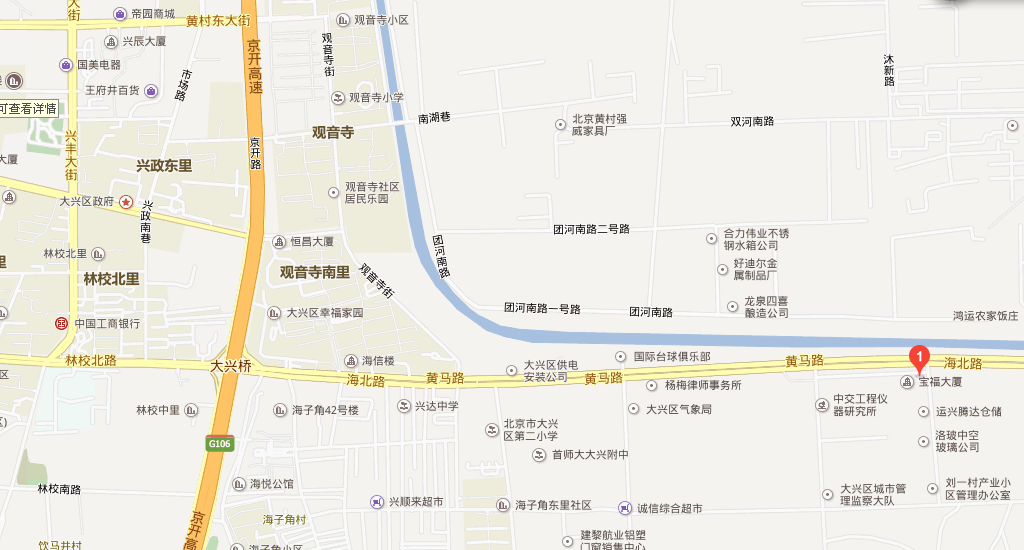 